Detentur tad-dokumentDetentur tad-dokumentDetentur tad-dokument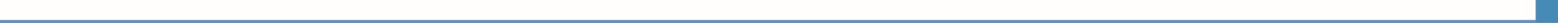 	1	KUNJOM*	2	ISEM *	3	INDIRIZZIkteb hawnIkteb hawnIkteb hawnIkteb hawnIkteb hawnIkteb hawn	4	DATA TAT-TWELID	5	NAZZJONALITÀIkteb hawnIkteb hawnIkteb hawnIkteb hawn	Ikteb hawnIkteb hawnIkteb hawnIkteb hawnIkteb hawnOrganizzazzjoni li toħroġ id-dokumentOrganizzazzjoni li toħroġ id-dokumentOrganizzazzjoni li toħroġ id-dokument	6	ISEM TAL-ORGANIZZAZZJONI *	7	NUMRU TAD-DOKUMENT *	8	DATA TA’ META NĦAREĠ ID-DOKUMENT *Ikteb hawnIkteb hawnOrganizzazzjoni li qed tibgħatOrganizzazzjoni li qed tibgħatOrganizzazzjoni li qed tibgħat	9	ISEM U INDIRIZZ *	9	ISEM U INDIRIZZ *	10	TIMBRU U/JEW FIRMAIkteb hawnIkteb hawnIkteb hawnIkteb hawn	11	KUNJOMU L-EWWEL ISEMTAL-PERSUNA TA' REFERENZA/MENTOR *	11	KUNJOMU L-EWWEL ISEMTAL-PERSUNA TA' REFERENZA/MENTOR *	12	TELEFONIkteb hawnIkteb hawnIkteb hawn	13	TITLU/KARIGA	14	INDIRIZZ ELETTRONIKUIkteb hawnIkteb hawnIkteb hawnOrganizzazzjoni li qed tospitaOrganizzazzjoni li qed tospitaOrganizzazzjoni li qed tospita	15	ISEM U INDIRIZZ *	15	ISEM U INDIRIZZ *	16	TIMBRU U/JEW FIRMAIkteb hawnIkteb hawnIkteb hawnIkteb hawnIkteb hawnIkteb hawnIkteb hawnIkteb hawn	17	KUNJOMU L-EWWEL ISEMTAL-PERSUNA TA’ REFERENZA/MENTOR *	17	KUNJOMU L-EWWEL ISEMTAL-PERSUNA TA’ REFERENZA/MENTOR *	18	TELEFONIkteb hawnIkteb hawnIkteb hawn	19	TITLU/KARIGA	20	INDIRIZZ ELETTRONIKUIkteb hawnIkteb hawnIkteb hawnDeskrizzjoni tal-esperjenza tal-mobilitàDeskrizzjoni tal-esperjenza tal-mobilitàDeskrizzjoni tal-esperjenza tal-mobilitàDeskrizzjoni tal-esperjenza tal-mobilitàDeskrizzjoni tal-esperjenza tal-mobilitàDeskrizzjoni tal-esperjenza tal-mobilità	21	L-OĠĠETTIV TAL-ESPERJENZA TAL-MOBILITÀ *	21	L-OĠĠETTIV TAL-ESPERJENZA TAL-MOBILITÀ *	21	L-OĠĠETTIV TAL-ESPERJENZA TAL-MOBILITÀ *	21	L-OĠĠETTIV TAL-ESPERJENZA TAL-MOBILITÀ *	21	L-OĠĠETTIV TAL-ESPERJENZA TAL-MOBILITÀ *	21	L-OĠĠETTIV TAL-ESPERJENZA TAL-MOBILITÀ *Ikteb hawnIkteb hawnIkteb hawnIkteb hawnIkteb hawnIkteb hawn	22	INIZJATTIVA T’ EDUKAZZJIONI JEW TA’ TAĦRIĠ LI PERMEZZ TAGĦHA ĠIET KOMPLU TA L-ESPERJENZA TAL-MOBILITÀ	22	INIZJATTIVA T’ EDUKAZZJIONI JEW TA’ TAĦRIĠ LI PERMEZZ TAGĦHA ĠIET KOMPLU TA L-ESPERJENZA TAL-MOBILITÀ	22	INIZJATTIVA T’ EDUKAZZJIONI JEW TA’ TAĦRIĠ LI PERMEZZ TAGĦHA ĠIET KOMPLU TA L-ESPERJENZA TAL-MOBILITÀ	22	INIZJATTIVA T’ EDUKAZZJIONI JEW TA’ TAĦRIĠ LI PERMEZZ TAGĦHA ĠIET KOMPLU TA L-ESPERJENZA TAL-MOBILITÀ	22	INIZJATTIVA T’ EDUKAZZJIONI JEW TA’ TAĦRIĠ LI PERMEZZ TAGĦHA ĠIET KOMPLU TA L-ESPERJENZA TAL-MOBILITÀ	22	INIZJATTIVA T’ EDUKAZZJIONI JEW TA’ TAĦRIĠ LI PERMEZZ TAGĦHA ĠIET KOMPLU TA L-ESPERJENZA TAL-MOBILITÀIkteb hawnIkteb hawnIkteb hawnIkteb hawnIkteb hawnIkteb hawn	23	IL-PROGRAMM TAL-KOMUNITÀ JEW MOBILITÀ INVOLUT	23	IL-PROGRAMM TAL-KOMUNITÀ JEW MOBILITÀ INVOLUT	23	IL-PROGRAMM TAL-KOMUNITÀ JEW MOBILITÀ INVOLUT	23	IL-PROGRAMM TAL-KOMUNITÀ JEW MOBILITÀ INVOLUT	23	IL-PROGRAMM TAL-KOMUNITÀ JEW MOBILITÀ INVOLUT	23	IL-PROGRAMM TAL-KOMUNITÀ JEW MOBILITÀ INVOLUTIkteb hawnIkteb hawnIkteb hawnIkteb hawnIkteb hawnIkteb hawn		IT-TUL TAL-ESPERJENZA TAL-MOBILITÀ		IT-TUL TAL-ESPERJENZA TAL-MOBILITÀ		IT-TUL TAL-ESPERJENZA TAL-MOBILITÀ		IT-TUL TAL-ESPERJENZA TAL-MOBILITÀ		IT-TUL TAL-ESPERJENZA TAL-MOBILITÀ		IT-TUL TAL-ESPERJENZA TAL-MOBILITÀ	24	MINN *	25	SA *Ħiliet miksuba matul l-esperjenza tal-mobilitàĦiliet miksuba matul l-esperjenza tal-mobilitàĦiliet miksuba matul l-esperjenza tal-mobilitàĦiliet miksuba matul l-esperjenza tal-mobilitàĦiliet miksuba matul l-esperjenza tal-mobilitàĦiliet miksuba matul l-esperjenza tal-mobilità	26A	ATTIVITAJIET/XOGĦOL MAGĦMUL *	26A	ATTIVITAJIET/XOGĦOL MAGĦMUL *	26A	ATTIVITAJIET/XOGĦOL MAGĦMUL *	26A	ATTIVITAJIET/XOGĦOL MAGĦMUL *	26A	ATTIVITAJIET/XOGĦOL MAGĦMUL *	26A	ATTIVITAJIET/XOGĦOL MAGĦMUL *Ikteb hawnIkteb hawnIkteb hawnIkteb hawnIkteb hawnIkteb hawn	27A	ĦILIET MARBUTIN MAX-XOGĦOL	27A	ĦILIET MARBUTIN MAX-XOGĦOL	27A	ĦILIET MARBUTIN MAX-XOGĦOL	27A	ĦILIET MARBUTIN MAX-XOGĦOL	27A	ĦILIET MARBUTIN MAX-XOGĦOL	27A	ĦILIET MARBUTIN MAX-XOGĦOLIkteb hawnIkteb hawnIkteb hawnIkteb hawnIkteb hawnIkteb hawn	28A	ĦILIET TAL-LINGWA	28A	ĦILIET TAL-LINGWA	28A	ĦILIET TAL-LINGWA	28A	ĦILIET TAL-LINGWA	28A	ĦILIET TAL-LINGWA	28A	ĦILIET TAL-LINGWAIkteb hawnIkteb hawnIkteb hawnIkteb hawnIkteb hawnIkteb hawn	29A	ĦILIET DIĠITALI	29A	ĦILIET DIĠITALI	29A	ĦILIET DIĠITALI	29A	ĦILIET DIĠITALI	29A	ĦILIET DIĠITALI	29A	ĦILIET DIĠITALIIkteb hawnIkteb hawnIkteb hawnIkteb hawnIkteb hawnIkteb hawn	30A	ĦILIET ORGANIZZATTIVI U MANIĠERJALI	30A	ĦILIET ORGANIZZATTIVI U MANIĠERJALI	30A	ĦILIET ORGANIZZATTIVI U MANIĠERJALI	30A	ĦILIET ORGANIZZATTIVI U MANIĠERJALI	30A	ĦILIET ORGANIZZATTIVI U MANIĠERJALI	30A	ĦILIET ORGANIZZATTIVI U MANIĠERJALIIkteb hawnIkteb hawnIkteb hawnIkteb hawnIkteb hawnIkteb hawn	31A	ĦILIET TA' KOMMUNIKAZZJONI	31A	ĦILIET TA' KOMMUNIKAZZJONI	31A	ĦILIET TA' KOMMUNIKAZZJONI	31A	ĦILIET TA' KOMMUNIKAZZJONI	31A	ĦILIET TA' KOMMUNIKAZZJONI	31A	ĦILIET TA' KOMMUNIKAZZJONIIkteb hawnIkteb hawnIkteb hawnIkteb hawnIkteb hawnIkteb hawn	32A	ĦILIET OĦRA	32A	ĦILIET OĦRA	32A	ĦILIET OĦRA	32A	ĦILIET OĦRA	32A	ĦILIET OĦRA	32A	ĦILIET OĦRAIkteb hawnIkteb hawnIkteb hawnIkteb hawnIkteb hawnIkteb hawn	33A	DATA *			33A	DATA *			34A	FIRMA TAL-PERSUNA TA' REFERENZA /MENTOR *	34A	FIRMA TAL-PERSUNA TA' REFERENZA /MENTOR *	34A	FIRMA TAL-PERSUNA TA' REFERENZA /MENTOR *	35A	FIRMA TAD-DETENTURĠabra tal-korsijiet kompluti u l-gradi / marki / krediti individwali miksubaĠabra tal-korsijiet kompluti u l-gradi / marki / krediti individwali miksubaĠabra tal-korsijiet kompluti u l-gradi / marki / krediti individwali miksuba	26B	IN-NUMRU  TAL-MATRIKOLA TAL--ISTUDENT *Ikteb hawnIkteb hawnŻid jew neħħi l-linji jekk/ kif  hu meħtieġ.Żid jew neħħi l-linji jekk/ kif  hu meħtieġ.Żid jew neħħi l-linji jekk/ kif  hu meħtieġ.	33B	ESEJ/RAPPORT/DISSERTAZZJONI	33B	ESEJ/RAPPORT/DISSERTAZZJONI	33B	ESEJ/RAPPORT/DISSERTAZZJONIIkteb hawnIkteb hawnIkteb hawn	34B	ĊERTIFIKAT/DIPLOMA/GRADI MIKSUBA (JEKK APPLIKABBLI)	34B	ĊERTIFIKAT/DIPLOMA/GRADI MIKSUBA (JEKK APPLIKABBLI)	34B	ĊERTIFIKAT/DIPLOMA/GRADI MIKSUBA (JEKK APPLIKABBLI)Ikteb hawnIkteb hawnIkteb hawn	35B	KUNJOMU ISEM TAL-MENTOR/UFFIĊJALAMMINISTRATTIV *	35B	KUNJOMU ISEM TAL-MENTOR/UFFIĊJALAMMINISTRATTIV *	36B	FIRMA TAD-DETENTURIkteb hawnIkteb hawn	37B	DATA TAL- VALIDAZZJONI *	37B	DATA TAL- VALIDAZZJONI *	38B	ISEM U INDIRIZZ TAL--ISTITUZZJONI *	38B	ISEM U INDIRIZZ TAL--ISTITUZZJONI *	39B	TIMBRU U/JEW FIRMAIkteb hawnIkteb hawnIkteb hawnIkteb hawnIkteb hawnIkteb hawnIkteb hawnIkteb hawn